	«24» мая 2022 г.                                                                          №01-05/ПРИКАЗОб утверждении перечня муниципальных показателей системы воспитания и социализации обучающихся	В целях организации эффективного мониторинга системы образования в части результатов национальных и международных исследований качества образования и иных аналогичных оценочных мероприятий, а так же результатов участия обучающихся в указанных исследованиях и мероприятиях ПРИКАЗЫВАЮ:Утвердить Муниципальные показатели системы воспитания и социализации обучающихся согласно приложению 1 к данному приказу.Ответственным по направлениям оценивания механизмов управления качеством образования обеспечить подготовку и размещение в открытом доступе документов в соответствии с методикой для проведения оценки механизмов управления качеством образования.Контроль исполнения приказа возложить на Матвееву Е. В., методиста отдела общего и дополнительного образования МКУ «Оленекское районное управление образования».Начальник                                                                               М. Х. ИвановаПриложение 1 к приказу МКУ «ОРУО»от ___________2022 г. №___________      Муниципальные показатели системы воспитания и социализации обучающихся	Расчет баллов:Проценты переводятся в десятичные дроби (100% - 1, 70% - 0.7 и т.д.)«да/ нет» соответствуют баллам 1/0 «ӨЛӨӨН ЭБЭҢКИ НАЦИОНАЛЬНАЙ ОРОЙУОНА»МУНИЦИПАЛЬНАЙ ОРОЙУОН АДМИНИСТРАЦИЯТА«ӨЛӨӨН ОРОЙУОННАА5Ы ҮӨРЭ5ИРИИ УПРАВЛЕНИЕТА»МУНИЦИПАЛЬНАЙ КАЗЕННАЙ ТЭРИЛТЭОГРН 1021401976540     ИНН 1422000339678480  Өлөөн бөһүөлэгэӨлөөн оройуонаОктябрьскай уул. 69 №-рэтел. 8(41169) 2-13-53, факс 2-12-01E-mail: mouo_olenek@mail.ru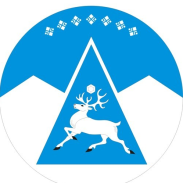 АДМИНИСТРАЦИЯ МУНИЦИПАЛЬНОГО РАЙОНА«ОЛЕНЕКСКИЙ ЭВЕНКИЙСКИЙ НАЦИОНАЛЬНЫЙ РАЙОН»МУНИЦИПАЛЬНОЕ КАЗЕННОЕ УЧРЕЖДЕНИЕ «ОЛЕНЕКСКОЕ РАЙОННОЕ УПРАВЛЕНИЕ ОБРАЗОВАНИЯ»ОГРН 1021401976540     ИНН 1422000339678480 Оленекский районсело Оленекул. Октябрьская, 69тел.  8(41169)2-13-53, факс 2-12-01E-mail: mouo_olenek@mail.ru№ПоказательИзмерение По подготовке кадров по приоритетным направлениям воспитания и социализации обучающихсяПо подготовке кадров по приоритетным направлениям воспитания и социализации обучающихсяПо подготовке кадров по приоритетным направлениям воспитания и социализации обучающихся1.1. Доля охвата педагогов курсами повышения квалификации по направлениям воспитания и социализации обучающихся%1.2. Доля охвата классных руководителей курсами повышения квалификации по направлениям воспитания и социализации обучающихся%1.3.Включенность родителей (законных представителей), социума в адресную работу с различными категориями обучающихсяДа/ нет1.4.Участие в профессиональных конкурсах на различных уровнях0 – информация не представлена; 1 – педагог принял участие в профессиональных конкурсах на уровне образовательной организации и на муниципальном уровне; 2 – педагог принял участие в профессиональных конкурсах на республиканском уровне; 3 – педагог принял участие в профессиональных конкурсах на федеральном и международном уровнях. По реализации программ, направленных на воспитание и социализации обучающихсяПо реализации программ, направленных на воспитание и социализации обучающихсяПо реализации программ, направленных на воспитание и социализации обучающихся2.1.Наличие рабочей программы воспитания0 – информация не представлена; 1 – в программе учтены все методические требования, предъявляемые к программам воспитания.По развитию добровольчества (волонтерства)По развитию добровольчества (волонтерства)По развитию добровольчества (волонтерства)3.1.Поддержка детских общественных инициатив и проектов 0 – информация не представлена; 1 – имеются результаты реализации проекта и инициативы; перечень принятых мер по поддержке детских общественных инициатив и проектов.По профилактике безнадзорности и правонарушений несовершеннолетних По профилактике безнадзорности и правонарушений несовершеннолетних По профилактике безнадзорности и правонарушений несовершеннолетних 4.1.Доля несовершеннолетних обучающихся состоящих на учете от общего числа обучающихся% от общего числа обучающихся4.2.Доля несовершеннолетних обучающихся снятых с учета% от числа состоящих на учете4.3.Доля несовершеннолетних обучающихся состоящих на учете охваченных дополнительным образованием% от числа состоящих на учете4.4.Доля обучающихся, охваченных программами по формированию законопослушного поведения% от общего количества обучающихся